
http://urakol.iggcm.org.ua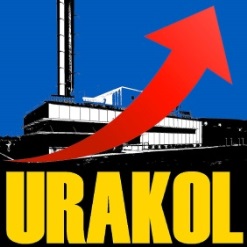 ЗАЯВКА НА УЧАСТЬв полько-українській конференції на тему: „ПІДТРИМКА ІННОВАЦІЙНОСТІ ТА ТРАНСФЕРУ ТЕХНОЛОГІЙ В ПАЛИВНО-ЕНЕРГЕТИЧНОМУ СЕКТОРІ” в рамках проекту «Підвищення конкурентоспроможності підприємств Львівської області шляхом впровадження інноваційних технологій використання місцевих паливно-енергетичних ресурсів» - URAKOL, що фінансується в рамках Програми польської допомоги для розвитку 2016 Міністерства закордонних справ РПОрганізатори:Головний інститут гірництва, Катовіце, Польща, Інститут геології і геохімії горючих копалин НАН України, Львів, УкраїнаМісця та терміни проведення: 26 жовтня 2016 р., м. Львів, готель «ЄВРОГОТЕЛЬ», вул. Тершаківців, 6-а, ІІ поверх; 27 жовтня 2016 р.  – Львівська торгово-промислова палата, Стрийський парк, 14Інформація про учасника: Заповнену анкету просимо надіслати на  pei@iggcm.org.ua до 20 жовтня 2016 р. Додаткова інформація за тел./факс:+38 (032) 244 71 97 або моб. т. (096) 778 54 98, (096) 274 97 20 1. Ім’я, прізвище2. Ім’я, прізвище (як в закордонному паспорті):3. Назва / адреса організації:4. Посада:5. Е-mail:6. Тел. моб./факс: